Publicado en Madrid el 13/01/2022 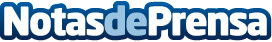 Schréder recibe el nivel plata en el índice de sostenibilidad de EcoVadisSchréder anuncia que ha recibido el nivel Plata, con una puntuación de 64 sobre 100 puntos, en el índice de sostenibilidad de EcoVadis, internacionalmente reconocidoDatos de contacto:Marta949325080 Nota de prensa publicada en: https://www.notasdeprensa.es/schreder-recibe-el-nivel-plata-en-el-indice-de Categorias: Nacional Ecología Construcción y Materiales http://www.notasdeprensa.es